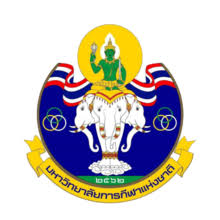 แบบสรุปจำนวนนักศึกษาทั้งหมดคณะ................... มหาวิทยาลัยการกีฬาแห่งชาติ วิทยาเขต.................ปีการศึกษา .............หมายเหตุ	จำนวนนักศึกษาทั้งหมดของคณะ ให้ใช้ข้อมูล ณ วันสุดท้ายของการลงทะเบียนเรียนในภาคต้นของปีการศึกษา      ที่ได้รับการประเมิน (ในเอกสารรายละเอียดเพิ่มเติม มาตรฐาน ตัวบ่งชี้ และเกณฑ์ การประกันคุณภาพการศึกษาภายในระดับคณะ และระดับวิทยาเขต สำหรับการจัดการศึกษา ปีการศึกษา 2563, หน้า 16)						ลงชื่อ.................................................... ผู้รายงาน     				     		     (......................................................)						    		     หัวหน้างานทะเบียนลำดับที่หลักสูตรจำนวนนักศึกษาทั้งหมดจำนวนนักศึกษาทั้งหมดจำนวนนักศึกษาทั้งหมดจำนวนนักศึกษาทั้งหมดจำนวนนักศึกษาทั้งหมดรวมหมายเหตุลำดับที่หลักสูตรปี 1ปี 2ปี 3ปี 4ปี 5รวมหมายเหตุรวมรวม